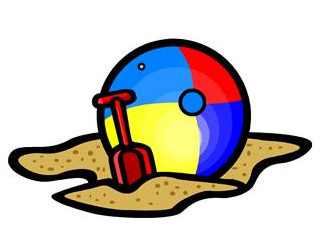 The A-Z Countdown to the End of the YearDear Kindergarten Families,	The end of the school year is drawing near. We will be counting down the days of school from A-Z during the months of May and June. Our countdown will begin on Monday, May 8th.  Below you will find an explanation of each letter day. We are excited about this fun way to celebrate the end of an awesome kindergarten year! If you can donate any items to help make our countdown successful, please let us know.  Your help will be greatly appreciated.				The Kindergarten TeachersMonday, May 8th- A- Animal Day~ Bring in your favorite stuffed animal.Tuesday, May 9th - B- Bubble Day~ We will have fun with bubbles today.Wednesday, May 10th- C- Crazy Hair Day~ Come to school rockin’ your craziest hair-do.Thursday, May 11th - D—Dance Day~ We will be dancing the day away!Friday, May 12th- E—Explore Day~ We will be outside exploring trees and living things on our school campus!Monday, May 15th- F— Friendship Day~ We will be doing lots of activities with our friends!Tuesday, May 16th- G—Game Day~ Play games with your classmates.  Bring in your favorite game! (No electronics, please!)Wednesday, May 17th- H—Hat Day~ Wear your favorite hat to school.  Thursday, May 18th-I—Inside Out Day~ Wear something inside out!Friday, May 19th- J—Jump Day~ We will jump our day away!Monday, May 22nd - K—Kick Off Your Shoes Day~ Be sure to wear socks!  You will be able to kick off your shoes today.  Tuesday, May 23rd - L—Lollipop Day~ How many licks does it take to get to the center of a Tootsie Roll pop?Wednesday, May 24th - M—Mustache Day~ We will be wearing silly mustaches all day!Thursday, May 25th - N—Name Day~ We will get to make up a nickname for ourselves and wear it on a nametag today.Tuesday, May 30th - O—Out and About Day~ We will walk to Rehoboth and visit the public library. We’ll also get ice creamWednesday, May 31st  - P—Popcorn Day~ We’ll snack on different kinds of popcorn!Thursday, June 1st  - Q—Queens and Kings Day~ We will decorate crowns and pretend to be queens and kings for the day! Friday, June 2nd - R—Red Day~ Wear red, eat red food and write with a red crayon!Monday, June 5th  - S—Sports Day~ We’ll show off the good sportsmanship we’ve learned this year and have fun at field day!Tuesday, June 6th - T—T-shirt Day~ Wear your favorite t-shirt. Wednesday, June 7th- U—Under the rainbow~ We will do some fun rainbow activities!Thursday, June 8th- V— Veggie Day~ We’ll try out some fresh veggies for snack, with dip of course!Friday, June 9th- W—Walking Day~ We’ll take a walk over Turtle Bridge to the playground for a picnic lunch and some fun.Monday, June 12th- X—EXERCISE Day~ We’ll have some fun moving and grooving to some of our favorite Go Noodle tunes and activities!Tuesday, June 13th- Y—Year End Celebration Day~ We will celebrate all of our summer birthdays by having a “summer birthday party”!Wednesday, June 14th- Z—Zip and Zoom out of School~ It’s our last day! Have a wonderful summer!